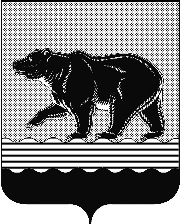 ПРЕДСЕДАТЕЛЬ ДУМЫ ГОРОДА НЕФТЕЮГАНСКАПОСТАНОВЛЕНИЕот 16 ноября 2020 года                                                                                       № 41-ПО внесении изменений в постановление председателя Думы города Нефтеюганска №22-П от 26.06.2020 «Об утверждении Порядка принятия Думой города Нефтеюганска решений о признании безнадежной к взысканию задолженности по платежам в бюджет города Нефтеюганска»В соответствии со статьей 47.2 Бюджетного кодекса Российской Федерации, Федеральным законом от 07.04.2020 №114-ФЗ «О внесении изменений в статью 47.2 Бюджетного кодекса Российской Федерации», постановлением Правительства Российской Федерации от 06.05.2016 № 393 «Об общих требованиях к порядку принятия решений о признании безнадежной к взысканию задолженности по платежам в бюджеты бюджетной системы Российской Федерации».         1. Внести в Порядок принятия Думой города Нефтеюганска решений о признании безнадежной к взысканию задолженности по платежам в бюджет города Нефтеюганска, утвержденный постановлением председателя Думы города Нефтеюганска №22-П от 26.06.2020 (далее - Порядок) следующие изменения:1) подпункт «в»  пункта 1 раздела 3 изложить в следующей редакции: «в) документы, подтверждающие случаи признания безнадежной к взысканию задолженности по платежам в бюджет города Нефтеюганска, в том числе:документ, свидетельствующий о смерти физического лица - плательщика платежей в бюджет или подтверждающий факт объявления его умершим;судебный акт о завершении конкурсного производства или завершении реализации имущества гражданина - плательщика платежей в бюджет, являвшегося индивидуальным предпринимателем, а также документ, содержащий сведения из Единого государственного реестра индивидуальных предпринимателей о прекращении физическим лицом - плательщиком платежей в бюджет деятельности в качестве индивидуального предпринимателя в связи с принятием судебного акта о признании его несостоятельным (банкротом);судебный акт о завершении конкурсного производства или завершении реализации имущества гражданина - плательщика платежей в бюджет;документ, содержащий сведения из Единого государственного реестра юридических лиц о прекращении деятельности в связи с ликвидацией организации - плательщика платежей в бюджет;документ, содержащий сведения из Единого государственного реестра юридических лиц об исключении юридического лица - плательщика платежей в бюджет из указанного реестра по решению регистрирующего органа;акт об амнистии или о помиловании в отношении осужденных к наказанию в виде штрафа или судебный акт, в соответствии с которым администратор доходов бюджета утрачивает возможность взыскания задолженности по платежам в бюджет;постановление судебного пристава-исполнителя об окончании исполнительного производства в связи с возвращением взыскателю исполнительного документа по основанию, предусмотренному пунктом 3 или 4 части 1 статьи 46 Федерального закона "Об исполнительном производстве";судебный акт о возвращении заявления о признании должника несостоятельным (банкротом) или прекращении производства по делу о банкротстве в связи с отсутствием средств, достаточных для возмещения судебных расходов на проведение процедур, применяемых в деле о банкротстве;постановление о прекращении исполнения постановления о назначении административного наказания.»;2) подпункт «б» пункта 3 раздела 4 после слов «идентификационный номер налогоплательщика физического лица» дополнить словами  «(при наличии)».2.Опубликовать постановление в газете «Здравствуйте, нефтеюганцы!» и разместить на официальном сайте органов местного самоуправления города Нефтеюганска в сети Интернет.3.Постановление вступает в силу после его официального опубликования.Председатель Думы 							            Н.Е. Цыбулько 